9. Nationaler Fachkongress Telemedizin: Experten weisen Richtung für erfolgreiche Implementierung von Telemedizin im Gesundheitswesen 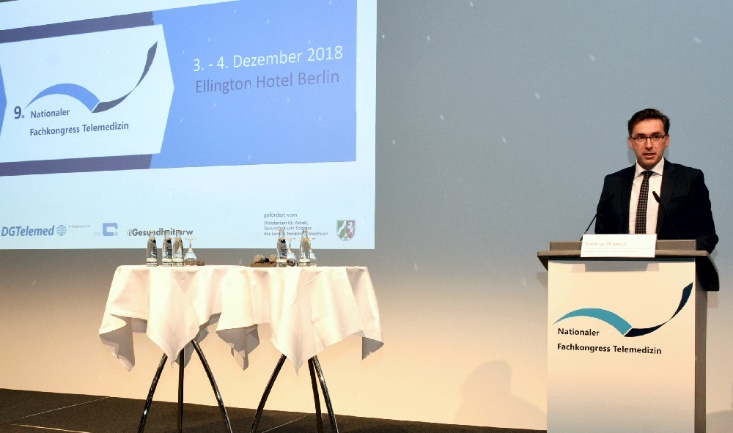 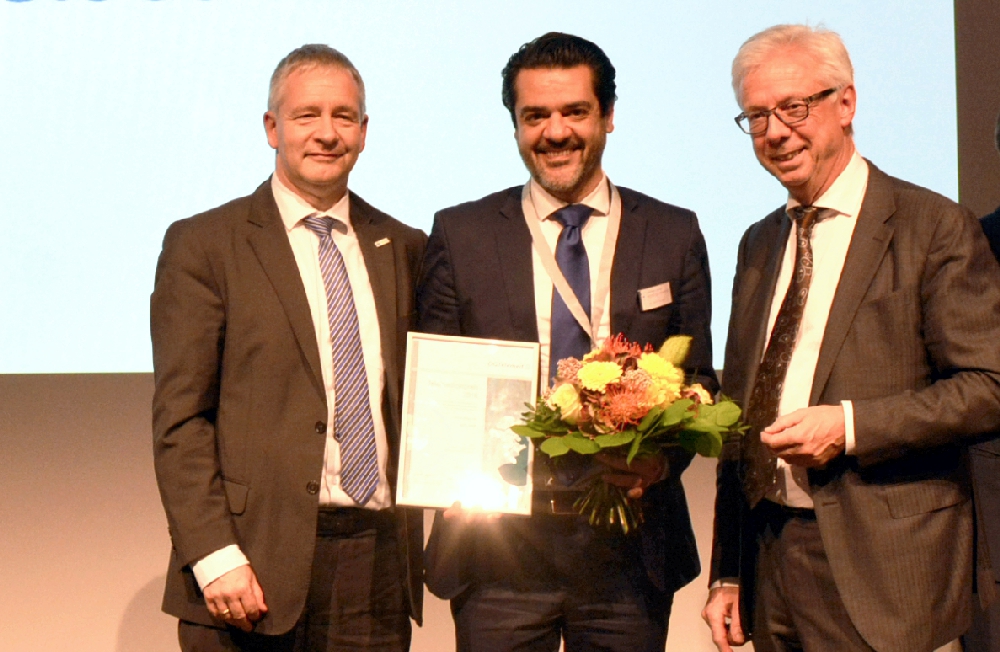 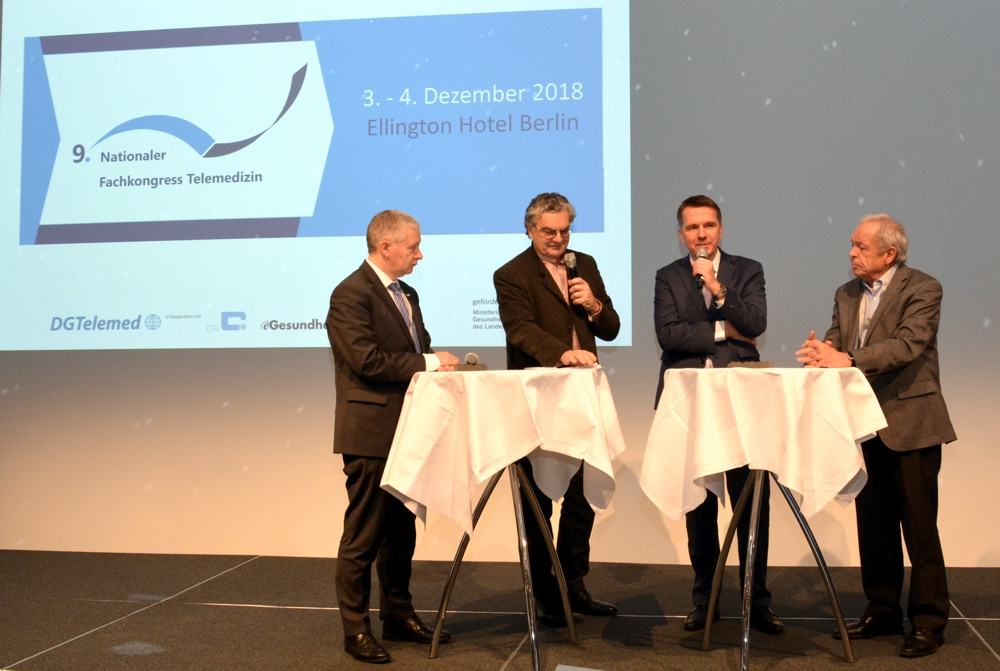 